 Nr.  9795  din 18 aprilie   2019PROCES-VERBALAl şedinţei ordinare a Consiliului Local al Municipiului Dej  încheiată azi, 18 aprilie 2019, convocată în conformitate cu prevederile art. 39, alin. (1) din Legea Nr. 215/2001, republicată, cu modificările şi completările ulterioare, conform Dispoziţiei Primarului Nr. 889 din data de  12 aprilie 2019,  cu următoareaORDINE DE ZI:                1. Proiect de hotărâre privind introducerea în Inventarul bunurilor care aparțin  domeniul public al municipiului Dej însușit prin H.C.L. 64/2001, atestat prin H.G. 969/2002 și înscrierea în CF a imobilelor conform Anexă.                2. Proiect de hotărâre privind aprobarea constatării dreptului de proprietate publică a unor terenuri situate în intravilanul Municipiului Dej.                3. Proiect de hotărâre privind aprobare P.U.D. pe strada Nichita Stănescu, nr. 49 B.                4. Proiect de hotărâre privind aprobarea redistribuirii lotului pentru construire locuință situată în Dej, str. Victor Motogna, nr. 12, conform Legii nr. 15/2003, republicată.                5. Proiect de hotărâre privind aprobarea diminuării suprafeței de teren înscrise în CF Dej nr. 52587, strada Nicolae Titulescu nr. 16 C.                6. Proiect de hotărâre privind aprobarea alipirii imobilelor înscrise în CF Dej nr. 51353, CF Dej nr. 51352 și CF Dej nr. 60993 situat în Dej, str.1 Mai nr.14-16.                7. Proiect de hotărâre privind aprobarea reducerii/scutirii de la plata impozitului pe clădiri și teren pentru Asociația Viitorul Copiilor RAMSAU Dej.                8. Proiect de hotărâre privind aprobarea revocării Hotărârii de Consiliu Local nr. 37 din 29 martie 2019.                9. Proiect de hotărâre privind aprobarea  bugetului de venituri și cheltuieli pentru anul 2019 al municipiului Dej și bugetele instituțiilor finanțate integral din venituri proprii și subvenții  pentru anul 2019.               10. Soluționarea unor probleme ale administrației publice locale.        11.Soluționarea unor probleme ale administrației publice locale.La şedinţă sunt prezenţi 18 consilieri, domnul Primar Morar Costan, doamna Secretar al Municipiului Dej, delegații sătești, mass-media locală. Lipsește motivat domnul consilier local Butuza Marius Cornel.     Şedinţa publică este condusă de domnul consilier Torpenyi Francisc Albert, şedinţa fiind legal constituită. Consilierii au fost convocați prin Adresa Nr. 9794 din data de  12 aprilie 2019.Președintele de ședință, domnul consilier Torpenyi Francisc Albert  supune la vot Procesul verbal de la ședința ordinară din 29 martie 2019 – votat cu 19 voturi pentru. Președintele de ședință, domnul consilier Torpenyi Francisc Albert supune la vot Ordinea de zi a ședinței ordinare, cu un  proiect introdus suplimentar, ordinea de zi este votată cu 18 voturi „pentru”.           10. Proiect de hotărâre privind aprobarea acordării mandatului special domnului consilier local Lazăr Nicolae la Adunarea Generală Ordinară a Acționarilor Societății Centrul Agro Transilvania S.A. Cluj din data de 25 aprilie 2019, ora 10,00.     Președintele de ședință propune ca punctul nr. 8 și 9 al Ordinii de zi să fie supuse dezbaterii consiliului local la începutul ședinței. Propunerea este supusă la vot și este votată cu 18 voturi pentru.  Se trece la Punctul 8 al Ordinii de zi: Proiect de hotărâre privind aprobarea revocării Hotărârii de Consiliu Local nr. 37 din 29 martie 2019.  Domnul primar Morar Costan: Prin aprobarea bugetului local de venituri și cheltuieli al Municipiului Dej s-a respectat termenul de publicare în Monitorul Oficial al României. Instituția Prefectului consider că nu am respectat termenul legal de 15 zile de la prevăzut de art. 39 din Legea nr. 273/2006 motiv pentru care am înaintat proiectul de hotărâre privind revocarea Hotărârii nr. 37/2019.  Se trece la constatarea și votul comisiilor de specialitate: Comisia pentru activități economico – financiare și agricultură, doamna consilier Mihăeștean Jorgeta Irina – aviz favorabil;    Comisia juridică și disciplină pentru activitățile de protecție socială, muncă, protecția copilului, doamna Muncelean Teodora, aviz favorabil; Comisia pentru activități de amenajarea teritoriului, urbanism, protecția mediului și turism – domnul consilier Lazăr Nicolae – aviz favorabil, Comisia pentru activități social – culturale, culte, învățământ, sănătate și familie – domnul consilier Giurgiu Gheorghe - aviz favorabil;Votat  cu  18 voturi ”pentru”, unanimitate.Se trece la Punctul 9: Proiect de hotărâre privind aprobarea  bugetului de venituri și cheltuieli pentru anul 2019 al municipiului Dej și bugetele instituțiilor finanțate integral din venituri proprii și subvenții  pentru anul 2019. Domnul primar Morar Costan: Proiectul de buget local a fost prezentat integral în ședința de consiliu local din data de 29 martie 2019. Doresc să prezint doar amendamentele la acest proiect de hotărâre, precizez faptul că nu s-a modificat nimic la partea de venituri și cheltuieli față de proiectul initial, veniturile totale sunt în sumă de 229.575,14 mii lei și cheltuielile totale în sumă de 231.945,14 mii lei. Modificările sunt la secțiunea de funcționare de la suma de 64.693,11 mii lei la suma de 65.113,11 mii lei și la secțiunea de dezvoltare partea de venituri astfel de la suma de 167.252,03 la suma de 166.832,03. De asemenea la lista de investiții se modifică de la suma de 169.796,74 la suma de 169.376,74 mii lei. Vărsămintele din secțiunea de funcționare vor fi de 10430,38 mii lei față de 10.850,38 mii lei. Prezintă pe capitole modificările făcute  astfel:Se trece la constatarea și votul comisiilor de specialitate: Comisia pentru activități economico – financiare și agricultură, doamna consilier Mihăeștean Jorgeta Irina – aviz favorabil;    Comisia juridică și disciplină pentru activitățile de protecție socială, muncă, protecția copilului, doamna Muncelean Teodora, aviz favorabil , Comisia pentru activități de amenajarea teritoriului, urbanism, protecția mediului și turism – domnul consilier Lazăr Nicolae – aviz favorabil, Comisia pentru activități social – culturale, culte, învățământ, sănătate și familie – domnul consilier Giurgiu Gheorghe - aviz favorabil;Proiectul de hotărâre este supus la vot cu amendamentele aduse de către inițiator – primar Morar Costan.Votat  cu  14 voturi ”pentru”, 2 împotrivă – domnul consilier Mureșan Aurelian Călin și doamna Petrean Mihaela  și 2 abțineri doamnul consilier Alexandru Adrian Viorel și Buburuz Simion.Se trece la Punctul 1. Proiect de hotărâre privind introducerea în Inventarul bunurilor care aparțin  domeniul public al municipiului Dej însușit prin H.C.L. 64/2001, atestat prin H.G. 969/2002 și înscrierea în CF a imobilelor conform Anexă.Domnul primar Morar Costan: Propunem introducerea în domeniul public  al Municipiului Dej și înscrierea în Cartea Funciară a imobilelor Teren aferent bazin apă din  str. Liviu Rebreanu avînd suprafața de 4968 mp și str. Al. Vaida Voievod în suprafață de 7097 mp.Terenul nu este înscris în cartea funciară și s-au efectuat măsurători de către topograf autorizat pentru primă înscriere în CF.Se trece la constatarea și votul comisiilor de specialitate: Comisia pentru activități economico – financiare și agricultură, doamna consilier Mihăeștean Jorgeta Irina – aviz favorabil;    Comisia juridică și disciplină pentru activitățile de protecție socială, muncă, protecția copilului, doamna Muncelean Teodora, aviz favorabil , Comisia pentru activități de amenajarea teritoriului, urbanism, protecția mediului și turism – domnul consilier Lazăr Nicolae – aviz favorabil, Comisia pentru activități social – culturale, culte, învățământ, sănătate și familie – domnul consilier Giurgiu Gheorghe - aviz favorabil;Votat  cu  18 voturi ”pentru”, unanimitate.          Se trece la Punctul 2. Proiect de hotărâre privind aprobarea constatării dreptului de proprietate publică a unor terenuri situate în intravilanul Municipiului Dej.	Domnul primar Morar Costan: Este vorba de constatarea dreptului de proprietate publică a Municipiului Dej pentru imobilele înscrise în CF 55911 în suprafață de 188 mp și CF 51040 în suprafață de 6768 mp.Se trece la constatarea și votul comisiilor de specialitate: Comisia pentru activități economico – financiare și agricultură, doamna consilier Mihăeștean Jorgeta Irina – aviz favorabil;    Comisia juridică și disciplină pentru activitățile de protecție socială, muncă, protecția copilului, doamna Muncelean Teodora, aviz favorabil , Comisia pentru activități de amenajarea teritoriului, urbanism, protecția mediului și turism – domnul consilier Lazăr Nicolae – aviz favorabil, Comisia pentru activități social – culturale, culte, învățământ, sănătate și familie – domnul consilier Giurgiu Gheorghe - aviz favorabil;Votat  cu  18 voturi ”pentru”, unanimitate.         Se trece la Punctul 3. Proiect de hotărâre privind aprobare P.U.D. pe strada Nichita Stănescu, nr.49 B.          Domnul primar Morar Costan: La solicitarea înaintată de către SC CHICCO CONSTRUCȚII CIVILE SRL s-a emis certificate de urbanism pentru întocmire PUD pentru construire locuințe collective, amenajare parcări și platformă gospodărească. Se prevăd de asemenea 12 locuri de parcare și nu 10 cum greșit se menționează în expunerea de motive.Se trece la constatarea și votul comisiilor de specialitate: Comisia pentru activități economico – financiare și agricultură, doamna consilier Mihăeștean Jorgeta Irina – aviz favorabil;    Comisia juridică și disciplină pentru activitățile de protecție socială, muncă, protecția copilului, doamna Muncelean Teodora, aviz favorabil , Comisia pentru activități de amenajarea teritoriului, urbanism, protecția mediului și turism – domnul consilier Lazăr Nicolae – aviz favorabil, Comisia pentru activități social – culturale, culte, învățământ, sănătate și familie – domnul consilier Giurgiu Gheorghe - aviz favorabil;Votat  cu  18 voturi ”pentru”, unanimitate.          Se trece la Punctul 4. Proiect de hotărâre privind aprobarea redistribuirii lotului pentru construire locuință situată în Dej, str. Victor Motogna, nr. 12, conform Legii nr. 15/2003, republicată.          Domnul primar Morar Costan: Domnul Lazea Flaviu a solicitat atribuirea unui teren la Legea nr.15/2003 privind sprijinul acordat tinerilor pentru construirea de locuințe. Inițial terenul a fost atribuit doamnei Matei Iulia Petruța care a obținut autorizația de construire și a realizat o fundație din beton. Doamna Matei a anunțat comisia că din motive financiare și personale nu mai are posibilitatea material să finalizeze construcția începută și ar dori să o vândă numitului Lazea Flaviu care avea depusă cerere la Legea nr. 15/2003. Din acest motiv am inițiat proiectul de hotărâre pentru anularea procesului verbal a cărui beneficiar este Matei Iulia Petruța și aprobarea redistribuirii lotului numiților Lazea Flaviu și Lazea Luminița. Se trece la constatarea și votul comisiilor de specialitate: Comisia pentru activități economico – financiare și agricultură, doamna consilier Mihăeștean Jorgeta Irina – aviz favorabil; Comisia juridică și disciplină pentru activitățile de protecție socială, muncă, protecția copilului, doamna Muncelean Teodora, aviz favorabil , Comisia pentru activități de amenajarea teritoriului, urbanism, protecția mediului și turism – domnul consilier Lazăr Nicolae – aviz favorabil, Comisia pentru activități social – culturale, culte, învățământ, sănătate și familie – domnul consilier Giurgiu Gheorghe - aviz favorabil;Votat  cu  18 voturi ”pentru”, unanimitate.  Se trece la Punctul 5. Proiect de hotărâre privind aprobarea diminuării suprafeței de teren înscrise în CF Dej nr. 52587, strada Nicolae Titulescu nr. 16 C. Președintele de ședință dă cuvântul inițiatorului de proiect.Domnul primar Morar Costan:  În zona respectivă dorim să facem o investiție, discutăm de zona unde este Centrul de Excelență, Bazinul de înot, Sala Sporturilor, Zona N.Titulescu. În acea zonă dorim să amenajăm 2 terenuri de tenis pe zgură și  Aleea care face legătura între strada Titulescu și Bazinul de înot și  teatrul de vară. În urma măsurătorilor efectuate s-a constatat că în realitate avem o suprafață de teren de 8482 mp față de 15.012 mp căt figurează în CF, motiv pentru care a fost nevoie de întocmirea prezentului proiect de hotărâre. Precizez faptul că în art. 2 s-a strecurat o greșeală pe care doresc să o îndrept este vorba de diminuare nu de alipire.  Se trece la constatarea și votul comisiilor de specialitate: Comisia pentru activități economico – financiare și agricultură, doamna consilier Mihăeștean Jorgeta Irina – aviz favorabil;    Comisia juridică și disciplină pentru activitățile de protecție socială, muncă, protecția copilului, doamna Muncelean Teodora, aviz favorabil cu amendamentul propus de domnul primar se va înlocui cuvîntul ”alipire” din  cu 2 cuvinte” diminuarea suprafeței” La art.2 se va aproba documentația tehnică pentru diminuatrea suprafeței; Comisia pentru activități de amenajarea teritoriului, urbanism, protecția mediului și turism – domnul consilier Lazăr Nicolae – aviz favorabil, Comisia pentru activități social – culturale, culte, învățământ, sănătate și familie – domnul consilier Giurgiu Gheorghe - aviz favorabil; Luări de cuvânt: Domnul consilier local Lazăr Nicolae dorește să știe cum este posibilă o astfel de diminuare, aproape la jumătate față de suprafața inițială. Consideră că este o scădere semnificativă , nu este vorba de 100-200 mp ci aproape de jumătate  din suprafața inițială. Domnul primar Morar Costan: Nu știu care este cauza întrucât întabularea s-a făcut în urmă cu 40-50 de ani dar pentru noile investiții trebuie să aducem la zi cartea funciară, la suprafața reală.Votat  cu  18 voturi ”pentru”, unanimitate.      Se trece la Punctul 6. Proiect de hotărâre privind aprobarea alipirii imobilelor înscrise în C F Dej nr. 51353, CF Dej nr. 51352 și CF Dej nr. 60993 situat în Dej, str.1 Mai nr. 14-16.        Domnul primar Morar Costan:Avem trei suprafețe de teren distincte cu CF distincte respective CF 51353 cu suprafața de 8380 mp, CF 51352 cu suprafața de 3240 mp și CF 60993 cu suprafața de 7399 mp, suprafața totală fiind de 19019 mp. Aceasta înseamnă toată curtea interioară a Spitalului- Blocul Alimentar, Biserica, Pneumologia, Ambulatoriu.    Se trece la constatarea și votul comisiilor de specialitate: Comisia pentru activități economico – financiare și agricultură, doamna consilier Mihăeștean Jorgeta Irina – aviz favorabil;    Comisia juridică și disciplină pentru activitățile de protecție socială, muncă, protecția copilului, doamna Muncelean Teodora, aviz favorabil; Comisia pentru activități de amenajarea teritoriului, urbanism, protecția mediului și turism – domnul consilier Lazăr Nicolae – aviz favorabil, Comisia pentru activități social – culturale, culte, învățământ, sănătate și familie – domnul consilier Giurgiu Gheorghe - aviz favorabil;Votat  cu  18 voturi ”pentru”, unanimitate.          Se trece la Punctul 7: Proiect de hotărâre privind aprobarea reducerii/scutirii de la plata impozitului pe clădiri și teren pentru Asociația Viitorul Copiilor RAMSAU Dej.          Domnul primar Morar Costan: Dacă vă amintiţi şi anul trecut, reprezentanta asociaţiei a venit în faţa noastră pentru a face această scutire pentru anul 2018 şi anii anteriori. Atunci ne-am consultat împreună şi cu juriştii noştri şi cu cei care răspund de impozite şi taxe locale şi am constat, pe lege, că putem scuti anul 2018, iar datorită facilităţilor care le-au făcut până la finele lui 2018, cine plăteşte baza de impozitare poate fi scutit de majorări. Doamna a plătit baza anului anterior şi doreşte să o scutim şi în acest an. Suma totală este de 4480 lei. Nu este o sumă mare. Este o situaţie socială, eu sunt de acord şi vreau să supunem la vot. Se trece la constatarea și votul comisiilor de specialitate: Comisia pentru activități economico – financiare și agricultură, doamna consilier Mihăeștean Jorgeta Irina – aviz favorabil;    Comisia juridică și disciplină pentru activitățile de protecție socială, muncă, protecția copilului, doamna Muncelean Teodora, aviz favorabil; Comisia pentru activități de amenajarea teritoriului, urbanism, protecția mediului și turism – domnul consilier Lazăr Nicolae – aviz favorabil, Comisia pentru activități social – culturale, culte, învățământ, sănătate și familie – domnul consilier Giurgiu Gheorghe - aviz favorabil;	Luări de cuvânt:	Domnul consilier Andrei Bradea: Ca o recomandare, părerea mea ar fi ca în referatul comisiilor să apară şi sumele care sunt, chiar defalcate, pentru că este pentru prima dată când auzim sumele prezentate de domnul primar. Eu chiar aş vrea să văd de fapt ce înseamnă sumele astea pentru că poate impozitul este majoritar acolo, lucru cu care toţi colegii ar fi de acord, să scutim o creşă sau o asociaţie. Din punctul meu de vedere, am văzut şi anul trecut şi ar trebui să cerem clarificări la această asociaţie, să vedem exact. Din actele prezentate aici se vede clar că această asociaţie face profit. Categoric vom fi de acord cu scutirea impozitului pe creşă şi tot ce înseamnă asociaţie, dar ar trebui verificate de acum. 	Domnul primar Morar Costan: Eu am cerut această informaţie de la impozite şi taxe pentru a vă da informaţia totală. Credeam că este o sumă mai mare.         Votat  cu  15 voturi ”pentru”, 3 abțineri – doamnul consilier Malyarcsuc Adrian, domnul consilier Lazăr Nicolae și domnul consilier Filip Dorin Cristian.Se trece la Punctul 10: Proiect de hotărâre privind aprobarea acordării mandatului special domnului consilier local Lazăr Nicolae la Adunarea Generală Ordinară a Acționarilor Societății Centrul Agro Transilvania S.A.Cluj din data de 25 aprilie 2019, ora 10,00.	Domnul primar Morar Costan: Întotdeauna trebuie un consilier local mandatat la Adunarea Generală Ordinară a Acționarilor Societății Centrul Agro Transilvania S.A.Cluj.	Luări de cuvânt:	Domnul consilier Mureșan Traian: Domnule preşedinte, domnule primar, eu consider că 1500 lei pentru consilierii în consiliile de administraţie este o sumă mare şi aş dori dacă se poate ca domnul Lazăr să se abţină sau să voteze împotrivă. Ne cramponăm de 4000 de lei pentru o femeie care îngrijeşte 15 copii, şi dăm la consiliul de administraţie 1500 lei. Administratorii mei iau 100 de lei, iar la S.C. Transurb avem 300 de lei, iar aştia 1500. 	Domnul primar Morar Costan: În calitate de iniţiator sunt de acord cu amendamentul propus de domnul Mureşan.  	Doamna consilierJorgeta Mihăeştean: Având în vedere că această unitate este în subordinea Consiliuli Judeţean Cluj, vreau să spun că la toate societăţile care sunt în subordinea consiliului judeţean s-au dat hotărâri ca netul să fie de 1500. Aceasta este o formalitate. Aşa este la toate companiile din Cluj, chiar dacă noi vom spune-nu.	Domnul consilier Mureșan Traian: Dacă noi votăm fără nici o obiecţie nici măcar nu  am atras atenţia că este o sumă mare. Votat  cu  17 voturi ”pentru”, 1” abținere” domnul consilier local Lazăr Nicolae.	Se trece la punctul 11 	Soluţionarea unor probleme al Administraţiei Publice Locale.	Luări de cuvînt:	Domnul consilier Ioan Cupșa: În Ocna Dej era o femeie cu ajutorul social care se ocupa de zona centrală, de teren. Acum s-a retras. Am o rugaminte, de la spaţii verzi să vină şi prin Ocnă să facă puţină curăţenie în parc, pe teren  şi în centru. Cam acestea ar fi problemele din zona centrală.  	Domnul primar Costan Morar: Voi încerca să găsesc o soluţie viabilă pentru această zonă pentru că nu mai avem persoane cu VMG.	Domnul consilier Filip Dorin Cristian: Dorește soluționarea sesizării de pe strada Huhurez cu privire la  iluminatul public.	Domnul primar Costan Morar: Vom găsi o soluție tehnică și de mâine intervenim în zonă.	Domnul consilier Lorand Varga : Ridică problema ciorilor din Parcul Mare. Dorește să știe dacă se va folosi pompa de apă pentru îndepărtarea acestora.	Domnul primar Costan Morar: Căutăm o soluție viabilă pentru îndepărtarea ciorilor din Parcul Mare.	Se dă cuvântul domnului  Trancă Calistenius care aduce din nou în discuție problemele romilor din Municipiul Dej. În primul rând problema romilor care locuiesc pe strada Macazului și nu au apă și canalizare iar zona este un focar de infecție. De asemenea lipsesc contractele de salubritate în zonă.	Domnul primar Costan Morar: V-am lăsat pe dumneavoastră domnule Trancă să gestionați problemele din zonă.	Domnul Trancă Calistenius: Voi însoți reprezentanții firmei de salubritate, pe teren, pentru ca toți membrii comunității rome să încheie contracte de salubritate cu această firmă.         Președintele de ședință domnul consilier Torpenyi Francisc Albert propune alegerea unui nou președinte de ședință. În unanimitate, cu 18 voturi pentru este ales  președinte de ședință domnul consilier local Malyarcsuc Adrian .Nemaifiind alte probleme pe ordinrea de zi, președintele de ședință, domnul consilier  Torpenyi Francisc Albert declară închise lucrările ședinței ordinare.	      Președinte de ședință,                                                      Secretar,              Torpenyi Francisc Albert                                                  Jr. Pop Cristina           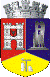 ROMÂNIAJUDEŢUL CLUJCONSILIUL LOCAL AL MUNICIPIULUI DEJStr. 1 Mai nr. 2, Tel.: 0264/211790*, Fax 0264/223260, E-mail: primaria@dej.ro Denumire modificări față de bugetul aprobat inițialsectiune 
de functionaresectiune
 de dezvoltareCap.74 titlul 71 Documentatie tehnica amenajare si executie  platforme pt puncte gospodaresti  -370.00Cap.74 titlul 20  Reparatii si  amenajare puncte gospodaresti cu platforme supraterane  370.00Cap.70 Titlul 71 Proiectare si executie relocare utilitati strazi si racorduri                          -70.00Cap.70 Titlul 71 Instalatii de irigare spatii verzi in municipiul Dej                       70.00Cap.84 Titlul 71 Modernizare infrastructură străzi pentru accesul între zona centrală şi Ocna Dej - Străzile: Mihai Viteazu,
 Minerilor, Albăstrelelor, Țibleșului, Eroilor, Pinticului   Cod proiect 118103, PIDU 2.-350.00Cap.84 Titlul 71 Zid sprijin Str. Siret 350.00Cap.55 Dobanzi -50.00Cap.84  Dotari SADP-50.00Cap.67 Titlul 20 - mobilare urbana100.00TOTAL MODIFICĂRI 420.00-420.00Denuimire CapitolBuget aprobat
 initialmodificareBuget finalCap.55 Dobanzi Titlul 30850.00-50.00800.00Cap.67  Cultura, Recreere, Religie - Titlul 20 Bunuri si servicii5,030.00100.005,130.00Cap.74 Protectia mediului - Titlul 20 Bunuri si servicii890.00370.001,260.00Cap.74 Protectia mediului - Titlul 71 Active fixe nefinanciare2,120.00-370.001,750.00Cap.84 Transporturi Titlul 71 Active fixe nefinanciare20,392.78-50.0020,342.78TOTAL modificari fata de bugetul initial aprobat0Se modifica varsamintele din sectiunea de  functionare in dezvoltare 420 